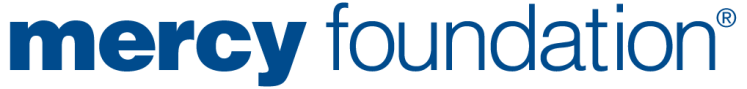 Grants to End Homelessness
Final ReportPlease note your organisation’s CEO or equivalent must sign this report.Briefly describe the project which you received funding for:What were the expected outcomes of your project?Did the outcomes of your project meet the expected outcomes? How did they differ?Who were you trying to target with your project?Did your activity reach your target? How many people did you reach with your project?How did your project contribute to the goal of ending homelessness? And/or How many people had their homelessness ended by your project?Were there any additional resources required that were not anticipated?Since the original application, have there been any significant changes to the team responsible for this activity? Did this have any impact on your project?How has your activity been evaluated?Will this project continue after the grant period? If so, how have you secured funding for this? What do you think is the most valuable lesson learnt from your project?What was the greatest challenge you encountered with your project?Do you have any additional comments you would like to add?Signature of CEO: …………………………………………………..  Date……………………..Please include an acquittal of funds or financial statement for your project, detailing the items of expenditure of your grant.Organisation Name:Project Title:Contact Name:Telephone No.:Email address:Grant Amount: